Портал доверияПсихологи детского телефона доверия консультируют детей, подростков, родителей по любым вопросам, касающимся развития, обучения, воспитания детей, оказывают психологическую поддержку и помощь в трудных жизненных обстоятельствах.Единый общероссийский номер телефона доверия 8-800-2000-122Телефон доверия для детей и подростков г.Екатеринбург – 8-(343)307-72-32Портал доверия г.Новоуральск WWW.Как-быть. РФ«Центр диагностики и консультирования», г. Новоуральск – cdk.nov@yandex.ru; cdk@novotec.ru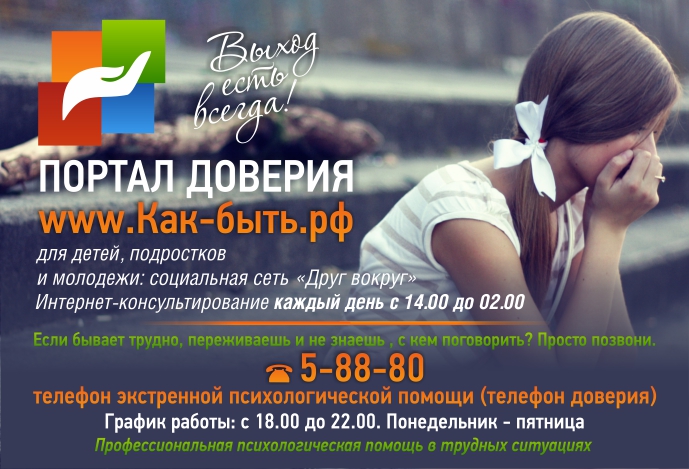 